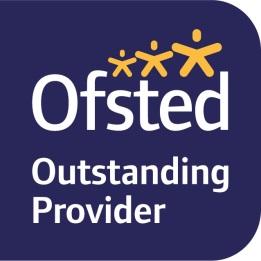 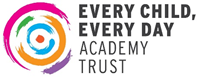 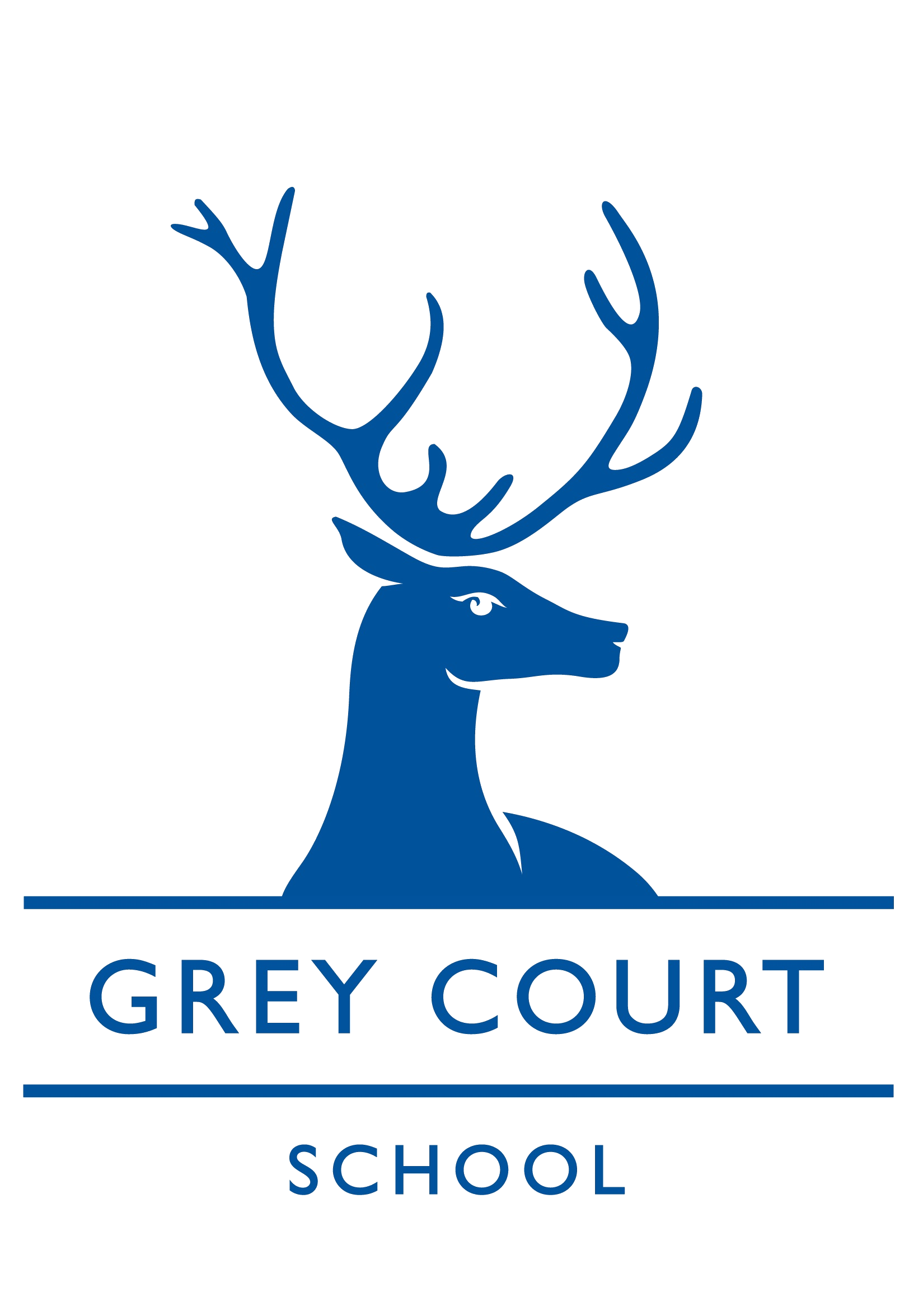 Art Teacher – Key Stage 3-5September 2021 startGrey Court is a vibrant, successful, and well-established school situated on an impressive site close to the River Thames and Richmond Park. Rated outstanding in all areas, we continue with our ambitious vision for both staff and students. Come and join us! About the role We are seeking to appoint a highly qualified, innovative and inspirational Teacher of Art and Design to our department within our exceptional Visual and Performing Arts Faculty. We are looking for someone to inspire our young people from KS3-5 and ensure they excel in their learning at our outstanding school. If you are motivated, aspirational and committed to equality of education for all, we would love to hear from you.This vacancy provides an exciting opportunity to work within the well-resourced department in a dynamic and highly successful school and continue the development of strong Art and Design provision across the key stages.About you We are looking for someone to inspire our young people, and ensure that they all progress and excel in their learning. The Art and Design Department at Grey Court School delivers excellent results far above the national average at all Key Stages in Art and Photography (at Key Stage 5 only). We are an ambitious Department and Faculty with high aspirations for all our students. You must be committed to being a team member who will want to ensure that all students, at all levels, receive an outstanding and inspirational learning experience. The successful candidate will have a strong commitment to exceptionally high standards of classroom practice alongside a genuine passion for Art. They will be progressive and enthused to be part of the many positive changes being made in our Department and Faculty to maintain, evolve and extend the high standards of education we currently deliver.   About usGrey Court is committed to recruiting the very best teachers and support staff to benefit student experience in the classroom. We are an Ofsted rated outstanding school offering a comprehensive range of GCSEs, A levels and BTEC level 3 diplomas. We serve a diverse community and ensure we bring out the best in every student, whether they follow vocational or academic pathways.Grey Court is part of the Every Child, Every Day multi academy trust which is made up of three local secondary schools. We are based in the London borough of Richmond, with good public transport links and close to the river Thames and Richmond Park. As a national teaching school we value the continuous development of our staff and offer a full range of professional training opportunities including Masters qualifications, the outstanding teacher programme and national leadership programmes. We also have a structured support programme for newly qualified teachers (NQTs).Grey Court is committed to safeguarding and promoting the welfare of children and expects all staff and volunteers to share this commitment.  The school fully recognises its responsibilities for safeguarding and child protection.  All staff are required to undergo pre-employment checks, including an enhanced disclosure and barring service (DBS) check, before starting work at Grey Court.Closing date:  Monday 19th April 2021 at 12noonInterview date: w/c 26th April 2021For more information about Grey Court School, and a copy of the job description and application form, please visit our website, email hr@greycourt.org.uk or call 020 8948 1173. For an informal discussion please contact the Head of Department, Ms Cat Bowie at cbowie@greycourt.org.uk.